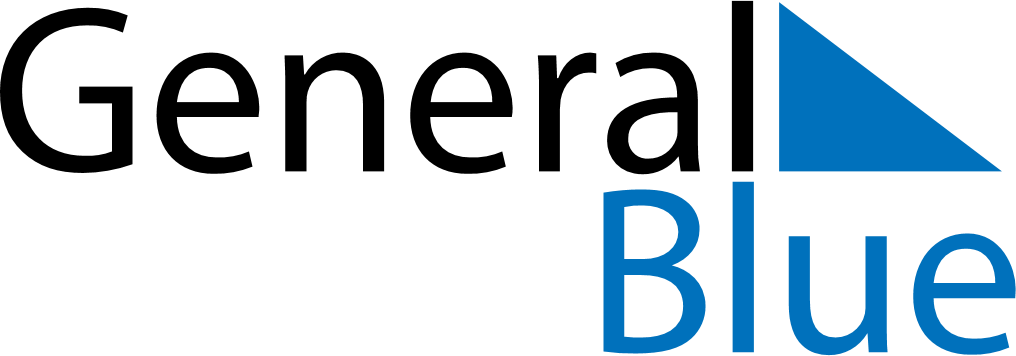 December 2024December 2024December 2024December 2024December 2024December 2024Mezofalva, Fejer, HungaryMezofalva, Fejer, HungaryMezofalva, Fejer, HungaryMezofalva, Fejer, HungaryMezofalva, Fejer, HungaryMezofalva, Fejer, HungarySunday Monday Tuesday Wednesday Thursday Friday Saturday 1 2 3 4 5 6 7 Sunrise: 7:09 AM Sunset: 3:58 PM Daylight: 8 hours and 48 minutes. Sunrise: 7:10 AM Sunset: 3:57 PM Daylight: 8 hours and 46 minutes. Sunrise: 7:12 AM Sunset: 3:57 PM Daylight: 8 hours and 45 minutes. Sunrise: 7:13 AM Sunset: 3:57 PM Daylight: 8 hours and 43 minutes. Sunrise: 7:14 AM Sunset: 3:56 PM Daylight: 8 hours and 42 minutes. Sunrise: 7:15 AM Sunset: 3:56 PM Daylight: 8 hours and 41 minutes. Sunrise: 7:16 AM Sunset: 3:56 PM Daylight: 8 hours and 39 minutes. 8 9 10 11 12 13 14 Sunrise: 7:17 AM Sunset: 3:56 PM Daylight: 8 hours and 38 minutes. Sunrise: 7:18 AM Sunset: 3:56 PM Daylight: 8 hours and 37 minutes. Sunrise: 7:19 AM Sunset: 3:55 PM Daylight: 8 hours and 36 minutes. Sunrise: 7:20 AM Sunset: 3:55 PM Daylight: 8 hours and 35 minutes. Sunrise: 7:21 AM Sunset: 3:55 PM Daylight: 8 hours and 34 minutes. Sunrise: 7:22 AM Sunset: 3:56 PM Daylight: 8 hours and 33 minutes. Sunrise: 7:22 AM Sunset: 3:56 PM Daylight: 8 hours and 33 minutes. 15 16 17 18 19 20 21 Sunrise: 7:23 AM Sunset: 3:56 PM Daylight: 8 hours and 32 minutes. Sunrise: 7:24 AM Sunset: 3:56 PM Daylight: 8 hours and 32 minutes. Sunrise: 7:25 AM Sunset: 3:56 PM Daylight: 8 hours and 31 minutes. Sunrise: 7:25 AM Sunset: 3:57 PM Daylight: 8 hours and 31 minutes. Sunrise: 7:26 AM Sunset: 3:57 PM Daylight: 8 hours and 31 minutes. Sunrise: 7:27 AM Sunset: 3:57 PM Daylight: 8 hours and 30 minutes. Sunrise: 7:27 AM Sunset: 3:58 PM Daylight: 8 hours and 30 minutes. 22 23 24 25 26 27 28 Sunrise: 7:28 AM Sunset: 3:58 PM Daylight: 8 hours and 30 minutes. Sunrise: 7:28 AM Sunset: 3:59 PM Daylight: 8 hours and 30 minutes. Sunrise: 7:28 AM Sunset: 4:00 PM Daylight: 8 hours and 31 minutes. Sunrise: 7:29 AM Sunset: 4:00 PM Daylight: 8 hours and 31 minutes. Sunrise: 7:29 AM Sunset: 4:01 PM Daylight: 8 hours and 31 minutes. Sunrise: 7:29 AM Sunset: 4:02 PM Daylight: 8 hours and 32 minutes. Sunrise: 7:30 AM Sunset: 4:02 PM Daylight: 8 hours and 32 minutes. 29 30 31 Sunrise: 7:30 AM Sunset: 4:03 PM Daylight: 8 hours and 33 minutes. Sunrise: 7:30 AM Sunset: 4:04 PM Daylight: 8 hours and 34 minutes. Sunrise: 7:30 AM Sunset: 4:05 PM Daylight: 8 hours and 34 minutes. 